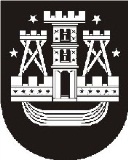 KLAIPĖDOS MIESTO SAVIVALDYBĖS TARYBASPRENDIMASDĖL TURTO PERDAVIMO VALDYTI, NAUDOTI IR DISPONUOTI PATIKĖJIMO TEISE 2013 m. gruodžio 18 d. Nr. T2-340KlaipėdaVadovaudamasi Lietuvos Respublikos vietos savivaldos įstatymo (Žin., 1994, Nr. 55-1049; 2008, Nr. 113-4290; 2009, Nr. 77-3165; 2010, Nr. 25-1177, Nr. 51-2480, Nr. 86-4525; 2011, Nr. 52-2504; 2012, Nr. 136-6958) 16 straipsnio 2 dalies 26 punktu, Lietuvos Respublikos valstybės ir savivaldybių turto valdymo, naudojimo ir disponavimo juo įstatymo (Žin., 1998, Nr. 54-1492; 2002, Nr. 60-2412) 11 straipsnio 2 dalimi ir Klaipėdos miesto savivaldybės turto perdavimo valdyti, naudoti ir disponuoti juo patikėjimo teise tvarkos aprašo, patvirtinto Klaipėdos miesto savivaldybės tarybos . lapkričio 24 d. sprendimu Nr. T2-378, 3.1 papunkčiu, Klaipėdos miesto savivaldybės taryba nusprendžia:1. Perduoti Klaipėdos miesto savivaldybės biudžetinėms įstaigoms valdyti, naudoti ir disponuoti patikėjimo teise Klaipėdos miesto savivaldybei nuosavybės teise priklausantį ilgalaikį materialųjį turtą, kurio bendra įsigijimo vertė – 254 939,80 Lt, bendra likutinė vertė – 233 056,40 Lt, ir trumpalaikį materialųjį turtą, kurio bendra įsigijimo vertė – 20 488,16 Lt (1 priedas).2. Perduoti nuo 2014 m. sausio 2 d. Klaipėdos miesto savivaldybės biudžetinėms įstaigoms valdyti, naudoti ir disponuoti patikėjimo teise Klaipėdos miesto savivaldybei nuosavybės teise priklausantį ir šiuo metu Klaipėdos miesto sporto centro patikėjimo teise valdomą ilgalaikį materialųjį turtą, kurio bendra įsigijimo vertė – 4 279 306,00 Lt, bendra likutinė vertė 2013 m. spalio 31 d. – 1 771 692,20 Lt, ir trumpalaikį materialųjį turtą, kurio bendra įsigijimo vertė – 116 166,66 Lt (2 ir 3 priedai).Šis sprendimas gali būti skundžiamas Lietuvos Respublikos administracinių bylų teisenos įstatymo nustatyta tvarka Klaipėdos apygardos administraciniam teismui.Savivaldybės meras Vytautas Grubliauskas